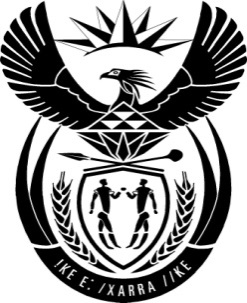 THE PRESIDENCY:  REPUBLIC OF SOUTH AFRICAPrivate Bag X1000, Pretoria, 0001NATIONAL ASSEMBLYQUESTIONS FOR WRITTEN REPLYQUESTION NO:	Question No: 347Date Published:	February 2016	Mr D J Maynier (DA) to ask the President of the Republic: (1)	Whether he has offered the former Minister of Finance, Mr Nhlanhla Nene, another strategic position; if not, why not; if so, (a) when was the specified person offered the position and (b) what position was he offered; (2)	whether he consulted the specified person about the specified strategic position prior to being removed from the finance portfolio; if not, why not; if so, what are the relevant details;(3)	whether the specified person has accepted the specified strategic position; if not, why did he reject the specified strategic position; if so, when did he accept the specified strategic position?					NW357EREPLYI have publicly stated on several occasions that South Africa nominated Mr Nhlanhla Nene for the position of head of the African Regional Centre of the New Development Bank, also known as the BRICS Bank. Processes to make an appointment to that position are underway under the aegis of the New Development Bank in Shanghai, China.See the reply to question 1 above.See the reply to question 1 above.